領款單-注意事項及填寫範例內容皆不可修(塗)改領款單不可為影本請勿使用廢紙列印盡量使用藍色原子筆，讓所得人於領款單上親以正楷字體簽名「應領金額」給付達基本工資以上時，須扣繳補充保費 (保險費率請依照我國全民健康保險扣取及繳納補充保險費辦法規定)確認各項欄位填寫的資料是否正確※務必填寫-紅框欄位：領款人、簽章、身分證字號、戶籍及通訊地址※可不填寫-綠框欄位：所得類別、金額(若有不確定，可暫不填寫)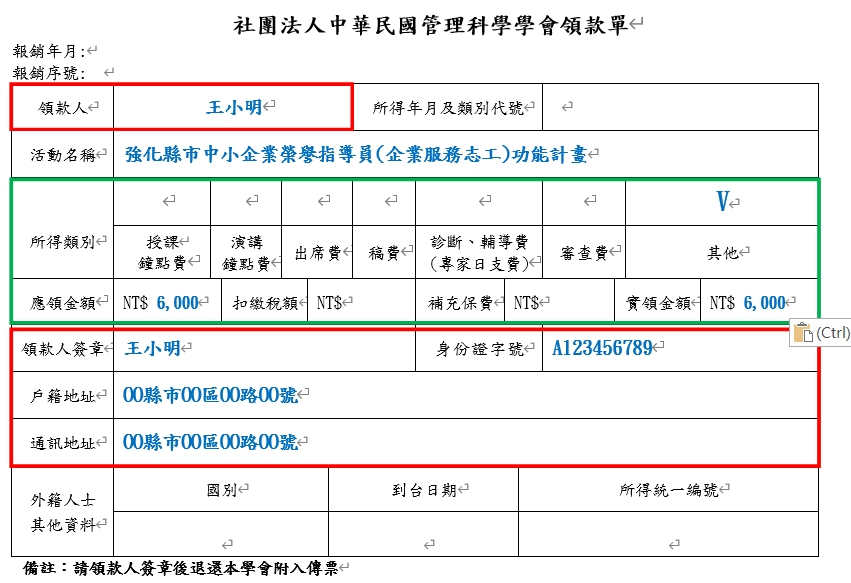 領款人為國外人士需檢附護照影本、出入境證明國內差旅費報告表-填寫範例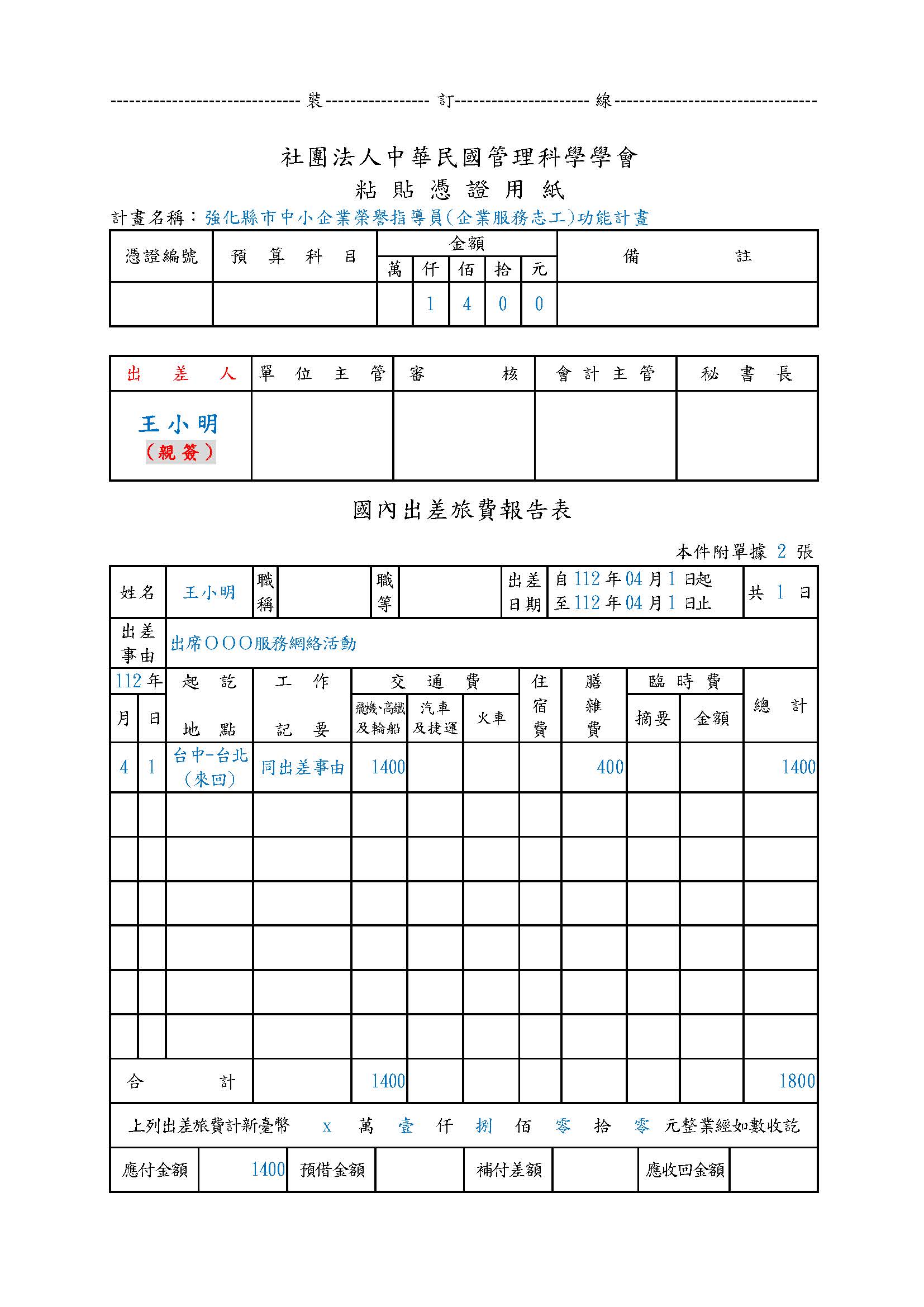 核銷憑證-注意事項【收據篇】勿有錯字/金額錯誤/塗改，若有上述情形需請廠商作廢並重新開立單張收據，每筆金額需小於5,000元(不含5,000元)收據需有「免用統一發票」的字樣，或專用章需有「免用發票專用章」的字樣專用章上，要有商號統編及負責人姓名收據要蓋有負責人私章數量及單價不得空白，請務必填寫，且須確認計算正確單價可有小數點(盡量避免)，但總價不得有小數點，只得為整數「合計」欄位，請使用國字大寫金額(壹、貳、參、肆、伍、陸、柒、捌、玖)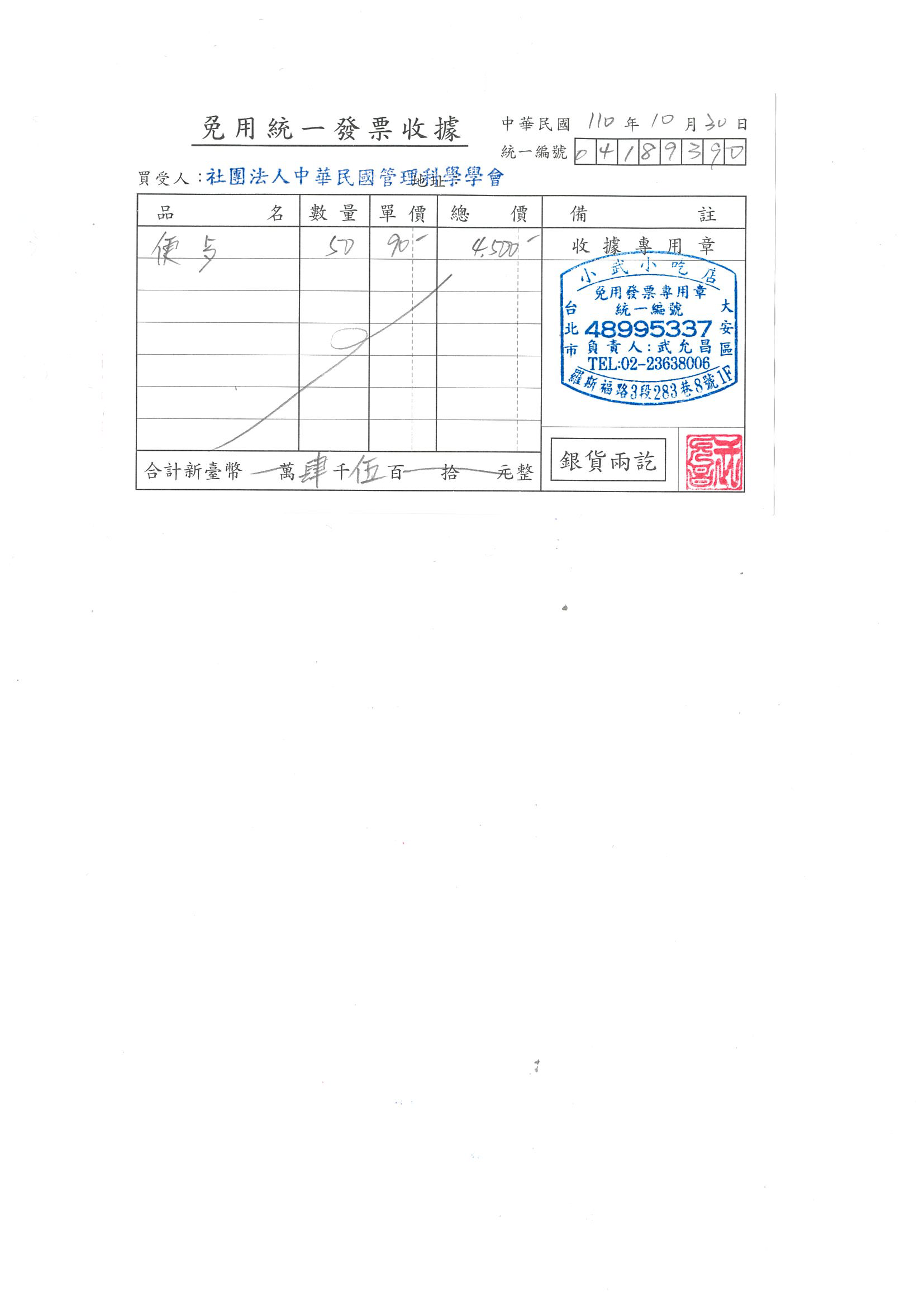 【發票篇】統一發票(三聯式)，請同時取得收執聯及扣抵聯勿有錯字/金額錯誤/塗改，若有上述情形需請廠商作廢並重新開立若為使用統一發票的公司行號，不得開立收據核銷數量及單價不得空白，請務必填寫，且須確認計算正確單價可有小數點(盡量避免)，但總價不得有小數點，只得為整數若廠商有於發票上寫「詳如明細」，則需請廠商於二、三聯背後浮貼影印明細清單，且於交界處蓋上發票章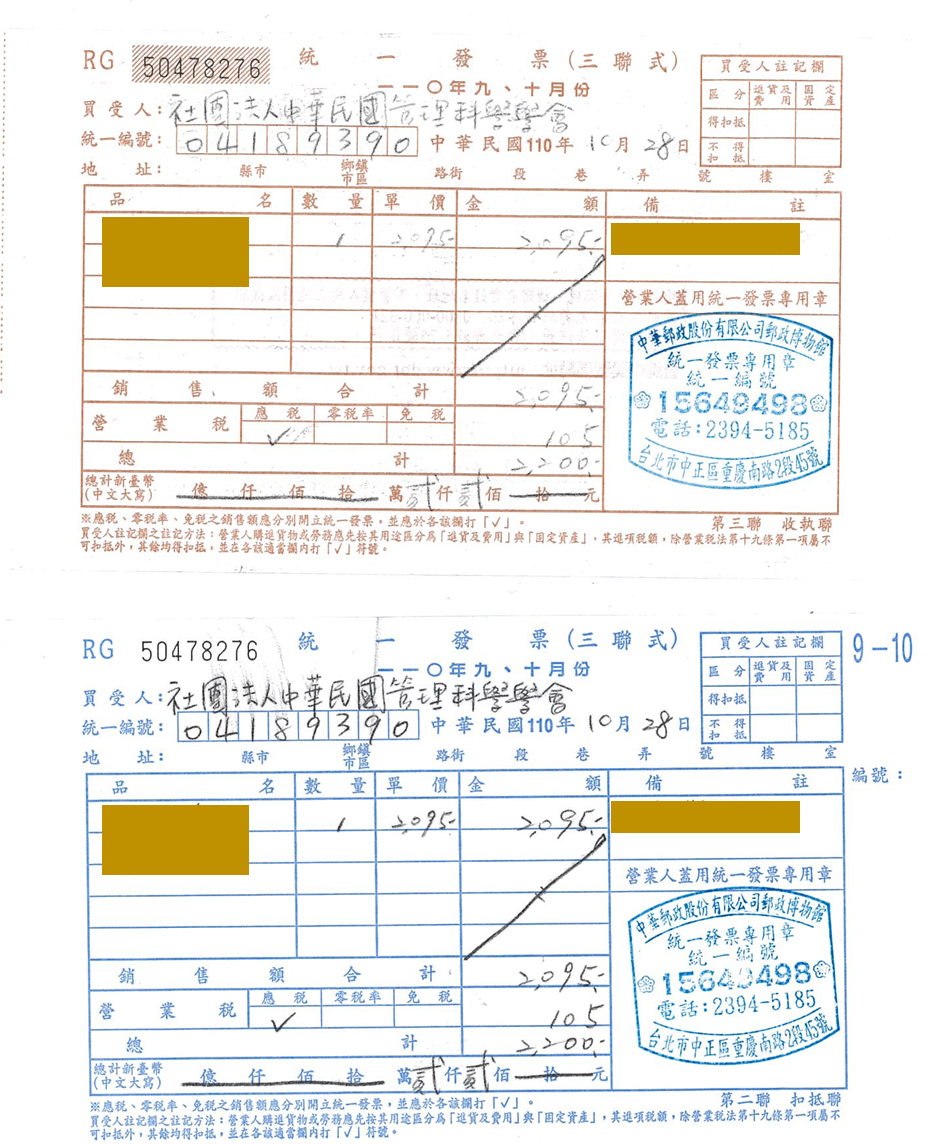 【郵局篇】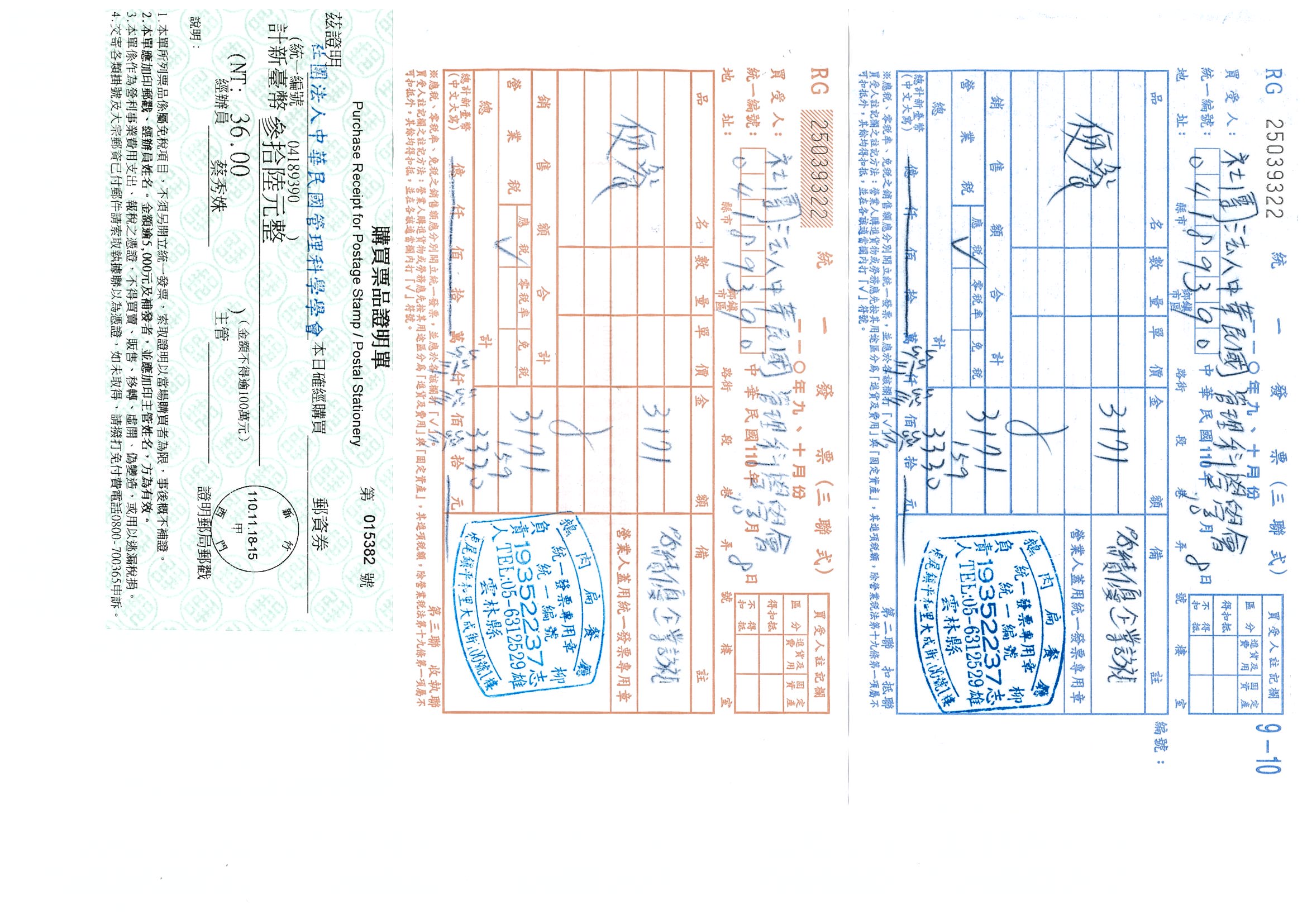 購買票品證明單，簡稱「購票證明單」單張金額若超過5,000元，須檢附郵寄明細可直接請郵局登打管科會的抬頭/統編，若為空白則可手寫【估價單篇】金額2萬元(含)以上者，需檢具2家估價單金額10萬元(含)以上者，需檢具3家估價單及1張比價紀錄金額20萬元(含)以上者，需檢具3家估價單、1張比價紀錄及合約書估價單應註明日期，且估價單日期應在發票日期之前估價單需蓋有廠商公司專用章（發票章、估價章或公司大小章）開立發票的廠商，其估價單的章務必要為正本（彩印也不行）【其他】單筆金額超過2萬元（含）以上，原則撥款對象逕付廠商，不予代墊撥款日：次月25日撥款(ex:8/8單據無誤並完成核銷，9/25撥款)抬頭：社團法人中華民國管理科學學會統編：04189390